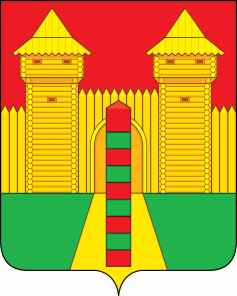 АДМИНИСТРАЦИЯ  МУНИЦИПАЛЬНОГО  ОБРАЗОВАНИЯ«ШУМЯЧСКИЙ  РАЙОН» СМОЛЕНСКОЙ  ОБЛАСТИРАСПОРЯЖЕНИЕот 07.03.2023г. № 50-р         п. ШумячиВ соответствии с распоряжением Администрации муниципального образования «Шумячский район» Смоленской области от 02.03.2023 №47-р «О создании комиссии по проверке фактического проживания в жилом доме и наличия вещей»1. Утвердить акт по проверке фактического проживания в жилом доме и наличия вещей Салиховой Олеси Геннадьевны, расположенный по адресу: Смоленская область, Шумячский район, п. Шумячи, улица Первомайская, д.2.2. Контроль за исполнением настоящего распоряжения возложить на заместителя Главы муниципального образования «Шумячский район» Смоленской области Н.М. Елисеенко.Об утверждении акта по проверке фактического проживания в жилом доме и наличия вещей Глава муниципального образования «Шумячский район» Смоленской областиА.Н. Васильев